Nomor   : W3-A/       /Hk.05/I/2023  	     Padang,       Januari  2023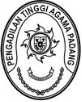 Lamp.    : Satu BundelHal	    : Contoh Kulit Sampul Berkas Perkara	      Bundel A, Bundel B Pengadilan AgamaKepada Yth.Ketua Pengadilan AgamaSe-Sumatera Barat   Assalamu’alaikum Wr. Wb.Menindak Lanjuti Pembinaan Ketua Pengadilan Tinggi Agama Padang dan hasil Pengawasan Hakim Tinggi Pengawas Daerah pada Pengadilan Agama diwilayah hukum Pengadilan Tinggi Agama Padang, terkait temuan beraneka ragamnya model  warna Map  dan  Sampul Berkas Minutasi Perkara, Putusan/ penetapan  dan Salinan maka perlu dilakukankan penyeragamannya se-wilayah Pengadilan Tinggi Agama Padang sebagai mana contoh terlampir.	Demikianlah untuk dapat ditindak lanjuti dan terima kasih							WassalamKetua Pengadilan Tinggi Agama PadangDr. Drs. H. Pelmizar, M.H.I.Tembusan :Yml. Ketua Kamar Agama Mahkamah Agung RI.Yth. Panitera Mahkamah Agung RI.Yth. Direktorat Jenderal Badan Peradilan Agama Mahkamah Agung RI.PENGADILAN TINGGI AGAMA PADANG		Jl. By Pass Km 24 Anak Air, Batipuh Panjang, Koto TangahTelp.(0751) 7054806 fax (0751) 40537Website: www.pta-padang.go.id Email: admin@pta-padang.go.idPADANG 25179